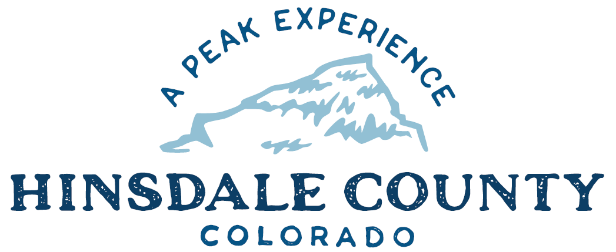 HINSDALE COUNTY PLANNING COMMISSIONThursday, October 22, 2020 – 3 p.m.Agenda____________________________________________________________________________Join Zoom MeetingTopic: HC Planning CommissionTime: Oct 22, 2020 03:00 PM Mountain Time (US and Canada)Join Zoom Meetinghttps://us02web.zoom.us/j/84070312016?pwd=RnhlWFp1d3FtU0JpNWNVWFppRllRdz09Meeting ID: 840 7031 2016Passcode: 125034Or dial in: +1 346 248 7799 _______________________________________________________________________3:00 PM	WORKSHOPDiscuss Land Development Code Section on Mobile Homes. CLOSE WORKSHOP3:30 PM	REGULAR MEETINGModifications to the AgendaApproval of Minutes – July 16, 2020 meetingCITIZENS COMMENTS FROM THE FLOOR		ANY UNSCHEDULED BUSINESS ADJOURNTimes stated are approximate and the agenda may be modified as necessary at the discretion of the Commission.  The next Planning Commission meeting is a regular meeting scheduled for Thursday, November 19, 2020, unless otherwise noted, at the Coursey Annex, 311 N. Henson Street, Lake City, CO  81235.  Workshop will begin at 3:00 PM with the regular meeting immediately following.  